AUTOEVALUACIÓN - VERIFICACIÓN DE APRENDIZAJESFUERZA ELÉCTRICA Y CARGAS ELÉCTRICASGuía N°5 – FÍSICA TABLA DE RESPUESTAS:SELECCIÓN MÚLTIPLE. MARCA CON UNA X LA ALTERNATIVA CORRECTA, NO OLVIDES TRASPASAR A TABLA DE RESPUESTAS:Si un cuerpo posee un número total de neutrones mayor que el número total de electrones y la cantidad de protones es igual a la de neutrones, podemos afirmar que el cuerpo está electrizado:Positiva o negativamente, nunca neutro.Positivamente o eléctricamente neutro, dependiendo del valor de la carga del protón y del electrón.Negativamente.Neutro.Positivamente.Un átomo neutro que ha perdido electrones se denomina: Neutrón Protón ion poliatómicoCatión Anión La figura muestra esferas cargadas que cuelgan de hilos aislantes. ¿Cuál de las siguientes opciones es correcta?Según la primera ley de la electrostática, si dos cuerpos de distinto signo interactúan, se esperaría que: No sufran alteración Se repelenSe atraen el cuerpo de signo negativo impide una atracción entre las cargasEl cuerpo de signo positivo impide una atracción entre las cargas¿Cuál es la carga eléctrica del cuerpo representado en la imagen?Según la imagen, podemos deducir que el tipo de interacción entre las cargas es de: ¿Cuál es la carga eléctrica del cuerpo representado en la imagen?Los siguientes esquemas representan interacciones entre cargas eléctricas, ¿Cuál(es) es(son) positiva(s)?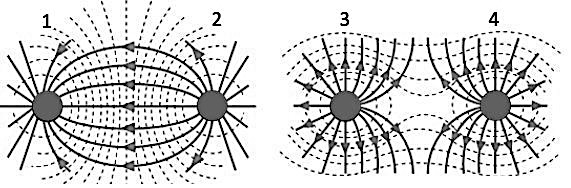 Solo 1Solo 2Solo 3 y 42, 3 y 41, 2, 3 y 4Un átomo neutro que ha ganado electrones se denomina: Neutrón Protón ion poliatómicoCatión AniónTres esferas conductoras idénticas A, B y C, muy cercanas y colgadas de hilos no conductores, están separadas la misma distancia, como muestra la figura. Las esferas tienen inicialmente el siguiente estado de carga: A está cargada positivamente, B negativamente y C negativamente.Cuando dos cuerpos cargados, independiente del signo, se encuentran de frente, se cumple que: La fuerza electrostática no sufre modificación al cambiar la distancia que las separaLa fuerza de repulsión o atracción es mayor a una menor distancia La fuerza electrostática es menor si disminuye la distancia que las separaEs(son) verdadero(s): Solo ISolo IISolo IIII y IIII y IIISi dos objetos son frotados entre si, se esperaría, a nivel atómico, que:La creación de cargas de un mismo signoSe traspasen electrones de un objeto a otroSe traspasen protones de un objeto a otroEl reordenamiento de las cargas positivasLa separación de cargas en dos cuerpos ¿Qué información usarías para determinar un fenómeno electrostático? Distancia entre dos cuerposObservar que un cuerpo atrae a otro mediante el contacto entre ambos.Observar que un cuerpo atrae a otro sin tocarse. 	Es(son) verdadera(s):Solo I Solo IISolo IIISolo I y IIII, II y III En un experimento de laboratorio que necesita probar la fuerza eléctrica se emplean distintos materiales, ¿qué material es óptimo para estimar la mayor intensidad de una fuerza eléctrica? MaderaPapel de aluminio GomaPiedraCartón En el experimento de Tales de Mileto ¿qué información pudo ser de utilidad para explicar lo que ocurría cuando el ámbar frotado atraía cuerpos livianos?Creer en la teoría Atomista por sobre la ContinuistaConocer cómo los cuatro elementos que forman la naturaleza se combinanSaber de electrones y protones	Es(son) verdadera(s):Solo I Solo IISolo IIISolo I y IIIsolo II y III Nombre:Curso:IVº A – BFechaINSTRUCCIONES: La siguiente evaluación tiene como finalidad verificar el proceso de aprendizaje de los contenidos y habilidades ya trabajados en la guía 2, 3 y 4.Esta evaluación es de tipo FORMATIVA, por lo cual no se consignará como nota parcial.El porcentaje de logro de esta evaluación es a partir del 60% del puntaje total.El desarrollo de esta evaluación es de carácter INDIVIDUAL.La evaluación consta de 15 preguntas.Todas las preguntas se responden en la Tabla de Respuesta.Lee atentamente las preguntas y alternativas. Luego selecciona la alternativa correcta.Mira la tabla de respuesta, busca el número de pregunta y escribe la alternativa correspondiente.Envíe sus respuestas al correo de la profesora carolina.silva@elar.cl hasta el 9 de junio.Objetivos: Formular explicaciones sobre algunos fenómenos electrostáticos, como la electrización de cuerpos y las descargas eléctricas, entre otros.Contenidos: Historia de carga eléctrica. Formación de iones. Leyes de la elestrostática.Nº PREGUNTA123456789101112131415RESPUESTAEn Q, las esferas tienen carga de signos contrarios En Q, ambas esferas son positivasEn P, las esferas tienen carga de distinto signo.En P, una esfera tiene carga positiva y la otra carga negativaEn Q, las esferas tienen carga de igual signo.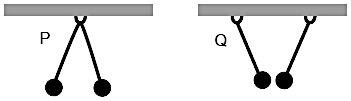 PositivaSin cargaNeutraNegativa No se puede determinar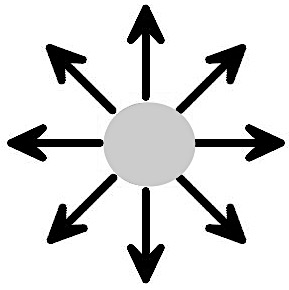 No hay interacción  Repulsión, son de igual signoAtracción, son de igual signoRepulsión, son  de distinto signoAtracción, son de distinto signo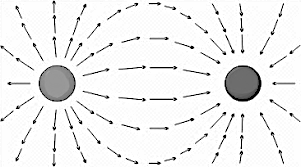 PositivaSin cargaNeutraNegativa No se puede determinar 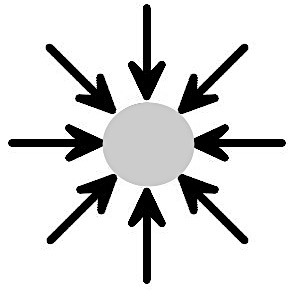 Entonces, se espera queB atraiga a la esfera A.C y B se atraigan.A repela a B.Es(son) verdadera(s):Solo ISolo IISolo IIII y IIII y III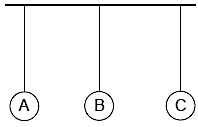 